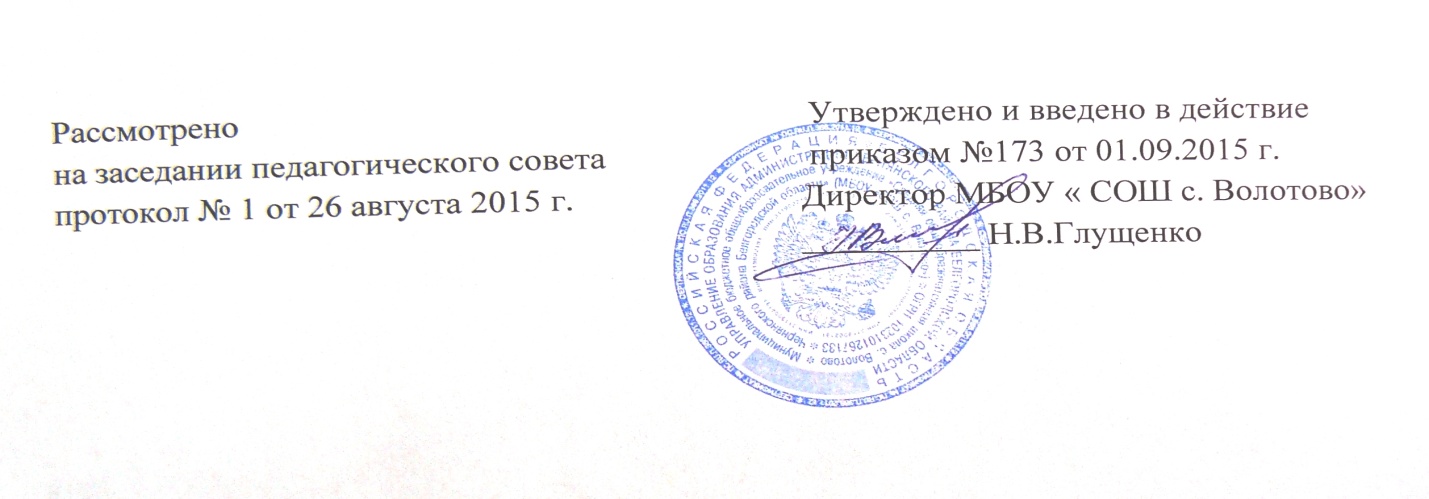 ПОЛОЖЕНИЕ
о проведении школьного этапа
Всероссийской олимпиады школьников
в МБОУ « СОШ с.Волотово»Общие положения.1.1 Настоящее Положение составлено в соответствии с Приказами Министерства образования и науки Российской Федерации от 18.11.2013г. № 1252 «Об утверждении Порядка проведения всероссийской олимпиады школьников», от 17 марта 2015 года №249 «О внесении изменений в Порядок проведения всероссийской олимпиады школьников, утвержденный приказом Министерства образования и науки Российской Федерации от 18 ноября 2013 года №1252» и с учетом Организационно-технологической модели проведения школьного этапа всероссийской олимпиады школьников. Настоящее положение является организационно-технологической моделью проведения школьного этапа всероссийской олимпиады школьников (далее – Олимпиада).1.2. 	Основными целями и задачами олимпиады являются: - обеспечение условий для выявления, поддержки и развития одаренных детей в различных областях интеллектуальной и творческой деятельности.1.3. Олимпиада проводится по следующим общеобразовательным предметам: математика, физика, химия, биология, экология, география, экономика, информатика и ИКТ, астрономия, русский язык, литература, история, обществознание, право, иностранный язык (английский, немецкий, французский), технология, физическая культура, основы безопасности жизнедеятельности, искусство (МХК), православной культуре.1.4. Рабочим языком проведения Олимпиады является русский язык.1.5. Взимание платы за участие в Олимпиаде не допускается.1.6. Организатором школьного этапа является управление образования администрации района.1.7.Для проведения школьного этапа Олимпиады создаются Оргкомитет, жюри по каждому общеобразовательному предмету, апелляционная комиссия, определяется секретарь жюри, назначается ответственный за хранение олимпиадных заданий и работ.В Олимпиаде принимают участие учащиеся 5-11 классов.Олимпиада проводится по единым заданиям, разработанным муниципальными предметно-методическими комиссиями.Начало школьного этапа олимпиады устанавливается общеобразовательной организацией самостоятельно во внеурочное время, в зависимости от режима работы школы, согласно графику, утверждённому управлением образования администрации Чернянского района.Место проведения школьного этапа Олимпиады – МБОУ «СОШ с.Волотово»Продолжительность олимпиад устанавливается в соответствии с требованиями к организации и проведению  школьного этапа Олимпиады Во время Олимпиады могут присутствовать общественные наблюдатели (приказ Минобрнауки России от 28 июня 2013 года №491 «Об утверждении Порядка аккредитации граждан в качестве общественных наблюдателей при проведении государственной итоговой аттестации по образовательным программам основного общего и среднего общего образования, всероссийской олимпиады школьников и олимпиад школьников»).2. Порядок проведения школьного этапа Олимпиады2.1. Назначение ответственного лица за проведение школьного этапа олимпиады.2.2. Оформление стенда с информацией о порядке проведения школьного этапа всероссийской олимпиады школьников. 2.3. Ознакомление учащихся, родителей (законных представителей), педагогов с Порядком проведения всероссийской олимпиады школьников.2.4. Сбор, хранение заявлений родителей (законных представителей) учащихся, заявивших о своём участии в олимпиаде, об ознакомлении с Порядком проведения всероссийской олимпиады школьников и о согласии на публикацию олимпиадных работ своих несовершеннолетних детей, в том числе в информационно-телекоммуникационной сети «Интернет», передача копий заявлений родителей (законных представителей) учащихся, которые будут участвовать в муниципальном и региональном этапах.Срок хранения – 1 учебный год.2.5. Кодирование (обезличивание) олимпиадных работ участников школьного этапа олимпиады (представитель Оргкомитета).2.6.Организованное проведение школьного этапа предметных олимпиад в строгом соответствии с требованиями к проведению школьного этапа и утвержденным графиком.2.7. Размещение протоколов работы жюри с результатами участников школьного этапа всероссийской олимпиады школьников на официальных сайтах общеобразовательных организаций на следующий день после завершения работы апелляционной комиссии по предмету олимпиады.2.8. Направление в течение 3 рабочих дней после проведения предметной олимпиады протоколов заседания жюри школьного этапа всероссийской олимпиады школьников, утверждающий рейтинг участников олимпиады по установленной форме.2.9. Подготовка отчетов о проведении школьного этапа всероссийской олимпиады школьников. 2.10. Утверждение списков победителей и призеров Олимпиады.2.11. Оформление  дипломов победителей и призеров Олимпиады.3. Функции общеобразовательного  учреждения3.1. Обеспечение соблюдения прав обучающихся.3.2. Осуществление общей организации в соответствии с Порядком проведения Всероссийской олимпиады школьников. 3.3. Решение конфликтных ситуаций, возникших при проведении Олимпиады.3.4. Осуществление информационной поддержки школьного этапа Олимпиады.Функции жюри4.1. Состав жюри школьного этапа формируется из числа педагогических, научных, научно-педагогических работников и утверждается организатором олимпиады. 4.2. Председатель жюри:- находится в месте проведения олимпиады;- проводит инструктаж с членами жюри о проверке олимпиадных заданий. Проверка олимпиадных работ проводится только ручкой с красной пастой, обозначение ошибок карандашом не допускается;- принимает решение при спорном определении ошибки;- определяет состав комиссии при рассмотрении апелляции и является председателем апелляционной комиссии;- представляет в управление образования отчет о выполнении олимпиадных заданий участниками олимпиады.4.3. Члены предметного жюри:- осуществляют проверку и оценку олимпиадных заданий участников Олимпиады в соответствии с критериями оценивания каждого из заданий (обозначать ошибки только ручкой с красной пастой, обозначения ошибок карандашом не засчитываются, при спорном определении ошибки решение принимает председатель  жюри).- проводят разбор выполнения олимпиадных заданий с участниками олимпиады, показ олимпиадных заданий.- составляют предварительные протоколы по результатам выполнения заданий и итоговых протоколов с рейтингом участников Олимпиады с учётом результатов заседания апелляционной комиссии.- определяют победителей и призеров Олимпиады в соответствии с квотой для победителей и призеров школьного этапа, утвержденной управлением образования администрации Чернянского района.5. Функции участника олимпиады5.1. Список участников муниципального этапа определяется на основании рейтинга и решения оргкомитета школьного этапа Олимпиады, публикуется на сайте управления образования.5.2. Принимая участие в олимпиаде, участник автоматически соглашается с требованиями и условиями Порядка проведения всероссийской олимпиады школьников, настоящего регламента и иных нормативных документов, связанных с организацией и проведением олимпиады, а также даёт свое согласие на обработку своих персональных данных (в соответствии с федеральным законом от 27 июля 2006 года №152-ФЗ «О Персональных данных») с целью систематизации, обработки и хранения данных на неопределённый срок. Согласие может быть отозвано участником олимпиады по письменному заявлению организаторам олимпиады с одновременным прекращением участия в олимпиаде.5.3.	Участники олимпиады должны сидеть в аудитории по одному за партой, указанной организатором.5.4.	Участнику олимпиады не разрешается брать в аудиторию бумагу, справочные материалы (словари, справочники, учебники и т.д.), пейджеры и мобильные телефоны, диктофоны, плейеры и любые другие технические средства на протяжении всего времени олимпиады, если иное не оговорено требованиями к Олимпиаде по каждому предмету.5.. 5.	Во время выполнения задания участник может выходить из аудитории только в сопровождении дежурного на несколько минут по уважительной причине (в места общего пользования или медицинскую комнату); участник не может выйти из аудитории с  заданием или листом ответов.5. 6.	Все олимпиадные задания необходимо выполнять на листах ответов или заранее проштампованных тетрадях, или листах А4.5.7.	На листах ответов, черновиках категорически запрещается указывать фамилии, инициалы, делать рисунки или какие-либо отметки, в противном случае работа считается дешифрованной и не оценивается.5.8.	Задания выполняются черными  или синими чернилами/пастой.5.9.	Участники получают чистую бумагу для черновиков, черновик сдается вместе с листом ответов. Однако проверке подлежат только листы ответов. Черновики не проверяются.5.10.	Продолжительность выполнения заданий не может превышать времени, утверждённого в требованиях к проведению школьного этапа олимпиады. 5.11.	Участникам Олимпиады запрещается разговаривать и мешать окружающим, меняться местами без указания ответственных в аудиториях, разговаривать, вставать с места, обмениваться любыми материалами или предметами, иметь при себе мобильный телефон (в любом режиме) или иные средства связи, фото и видеоаппаратуру, портативные и персональные компьютеры, справочные материалы. В случае нарушения данных правил или отказа выполнять их, дежурный учитель обязан удалить участника Олимпиады из аудитории, составить протокол с указанием на причины удаления, работа данного участника Олимпиады не проверяется членами жюри. 5.12.	Находясь в аудитории, участник должен выполнять все требования организаторов, относящиеся к проведению Олимпиады. Если возникает вопрос, участник должен поднять руку и ждать, когда подойдёт дежурный по аудитории. 6.Функции организаторов в аудитории 6.1. В день проведения Олимпиады ответственные в аудиториях должны:- на совещании пройти инструктаж и получить у представителя оргкомитета школьного этапа олимпиады о распределении участников Олимпиады по аудиториям;- проверить санитарное состояние кабинета, в котором будет проводиться Олимпиада;- организовать прием участников в аудиториях;- раздать черновики со штампом общеобразовательной организации каждому участнику Олимпиады;- вскрыть пакеты и выдать олимпиадные материалы;- проконтролировать, чтобы все участники Олимпиады заполнили титульные листы;- зафиксировать время начала и окончания выполнения олимпиадных заданий на доске. За 15 и за 5 минут до окончания работы ответственный в аудитории должен напомнить об оставшемся времени и предупредить о необходимости тщательной проверки работы.6.2. Проконтролировать выполнение требований к оформлению олимпиадных работ:- все работы оформляются на материалах, предоставляемых оргкомитетом Олимпиады, если иное не предусмотрено условиями Олимпиады по конкретному предмету;- обложка тетради, специальный бланк работы на листе формата А-4 подписываются участником Олимпиады самостоятельно: указывается фамилия, имя, отчество, муниципальное образование, школа, класс, предмет, фамилия, имя, отчество учителя-наставника);- черновики не подписываются, в них нельзя делать какие-либо пометки; по окончании работы черновики вкладываются в выполненную работу;- олимпиадными заданиями участник может пользоваться как рабочим материалом, т.е. делать любые пометки, подчёркивания и т.д., после выполнения работы, участник обязан их сдать;- олимпиадные задания, выполненные на листе заданий, не проверяются и не оцениваются, если это не оговорено в Требованиях к проведению олимпиады.6.3. После выполнения заданий листы ответов, черновики передаются организатору в аудитории.6.4.	Организаторы в аудитории в присутствии не менее 3 участников Олимпиады запаковывает все выполненные олимпиадные задания с вложенными в них черновиками в специальный пакет и передаёт его представителю оргкомитета школьного этапа.6.5.	Если участник Олимпиады нарушил требования к проведению Олимпиады, организаторы в аудитории, совместно с представителем оргкомитета, составляют акт об удалении участника из аудитории и аннулировании олимпиадной работы. 6.6. Обеспечить дисциплину и порядок в аудитории на протяжении всего времени проведения Олимпиады.Порядок проверки олимпиадных заданий7.1. Председатель жюри олимпиады получают олимпиадные работы от организаторов и доставляет их к месту проверки.7.2. Осуществляет вместе с представителем оргкомитета  обезличивание олимпиадных работ:- отделяется обложка тетради (бланк) с информацией об участнике Олимпиады; - обложке (бланку) присваивается персональный идентификационный номер (шифр), который также указывается на самой работе;- олимпиадные работы и черновики досматриваются на предмет наличия пометок, знаков и прочей информации, позволяющей идентифицировать участника, в случае обнаружения вышеперечисленного, олимпиадная работа не проверяется;- шифры вписываются в предварительный протокол, подготовленный секретарём; - шифры участников Олимпиады не подлежат разглашению до окончания процедуры проверки олимпиадных работ.7.3. Совместно с представителем оргкомитета олимпиады распределяют все работы среди членов жюри для осуществления проверки. 7.4. Письменные работы участников оцениваются двумя экспертами в соответствии с критериями, разработанными Центральной предметно-методической комиссией. Каждое задание проверяется двумя членами жюри. Члены жюри заносят в предварительный протокол количество баллов по каждому заданию. 7.5. В сложных случаях (при сильном расхождении оценок экспертов) письменная работа перепроверяется третьим членом жюри. Все спорные работы, а также работы, набравшие наибольшее количество баллов, просматриваются всеми членами жюри.7.6. После проверки всех работ, до их расшифровки, в предварительные протоколы заносятся баллы за каждое задание и сумма баллов участника. 7.7. После расшифровки работ предварительные протоколы в каждой параллели классов подписывает председатель и все члены жюри.7.8. Предварительные протоколы размещаются на сайте общеобразовательной организации в день проверки олимпиадных заданий. 7.9. Объективность оценивания обеспечивается тем, что критерии оценивания разрабатываются в полном соответствии с параметрами заданий.7.10. Итоги Олимпиады утверждаются жюри с учетом результатов работы апелляционной комиссии и размещаются на сайте школыПроцедура показа олимпиадных работ8.1. Показ работ проводится после выполнения всех туров олимпиады, разбора олимпиадных заданий.8.2. Любой участник олимпиады может посмотреть свою работу, убедиться в объективности проверки, ознакомиться с критериями оценивания и задать вопросы членам жюри, проводящим показ работ.8.3. Работы запрещено выносить из аудитории, где производится показ работ, при просмотре запрещено иметь пишущие принадлежности, выполнять фото – видеосъёмку олимпиадных работ.9.Порядок проведения апелляции по результатам проверки заданий9.1. Апелляцией признается аргументированное письменное заявление:- о несогласии с выставленными баллами.- о нарушении процедуры проведения Олимпиады, при этом под нарушением процедуры понимаются любые отступления от установленных требований к процедуре проведения Олимпиады, которые могли оказать существенное негативное влияние на качество выполнения олимпиадных работ обучающимися.  9.2. Апелляция о нарушении процедуры проведения Олимпиады подается обучающимся непосредственно в день проведения Олимпиады до выхода из аудитории, в которой она проводилась. В целях проверки изложенных в апелляции сведений о нарушениях процедуры проведения Олимпиады создаётся комиссия (в составе представителя оргкомитета, председателя жюри, представителя образовательной организации) и организуется проведение служебного расследования. Результаты служебного расследования оформляются протоколом, с которым должен быть ознакомлен участник Олимпиады, согласие/несогласие участника Олимпиады с результатами расследования также заносится в протокол 9.3. Апелляция о несогласии с выставленными баллами подаётся председателю жюри после ознакомления с предварительными итогами Олимпиады или в течение 1-го астрономического часа после разбора заданий и показа работ.9.4. Для проведения апелляции Оргкомитет олимпиады создает апелляционную комиссию из членов жюри (не менее трех человек), один из которых избирается Председателем апелляционной комиссии, а другой – ее секретарем.9.5. По результатам рассмотрения апелляции о нарушении процедуры всероссийской олимпиады школьников комиссия устанавливает, могли ли повлиять допущенные нарушения на качество выполнения олимпиадных заданий, и выносит одно из решений:- об отклонении апелляции;- об удовлетворении апелляции.9.6. По результатам рассмотрения апелляции о несогласии с выставленными баллами комиссия принимает одно из решений:- об отклонении апелляции и сохранении выставленных баллов;- об удовлетворении апелляции и выставлении других баллов.9.7. Порядок проведения апелляции доводится до сведения участников Олимпиады, сопровождающих их лиц перед началом выполнения олимпиадных заданий (проведения разбора заданий и показа работ).9.8. Письменное заявление подается на имя председателя жюри. Заявление пишется участником в свободной форме или по форме, которая прилагается, необходимо указать номер задания, с оцениванием которого участник не согласен .9.9. При рассмотрении апелляции имеют право присутствовать: участник олимпиады, подавший заявление, один из его родителей (законных представителей) (только в качестве наблюдателя, т.е. без права голоса). Указанные лица должны иметь при себе документы, удостоверяющие их личность.9.10. В ходе апелляции повторно проверяется ответ на задание. Устные пояснения участника во время апелляции не оцениваются.9.11. Решения апелляционной комиссии являются окончательными и пересмотру не подлежат. Работа комиссии оформляется протоколами, которые подписываются председателем и всеми членами комиссии. Решения комиссии принимаются простым большинством голосов от списочного состава комиссии. В случае равенства голосов председатель апелляционной комиссии имеет право решающего голоса. Протоколы проведения апелляции передаются председателю жюри для внесения соответствующих изменений в отчетную документацию.9.12. Документами по основным видам работы комиссии являются:- письменные заявления об апелляциях участников олимпиады;- журнал (листы) регистрации апелляций,- протокол.9.13. Апелляция не принимается:- по вопросам содержания и структуры олимпиадных материалов, система оценивания также не может быть предметом апелляции и, следовательно, пересмотру не подлежит;- по вопросам, связанным с нарушением обучающимся правил по выполнению олимпиадной работы.Подведение итогов школьного этапа олимпиады10.1. Итоги школьного этапа всероссийской олимпиады школьников отражаются в итоговом протоколе с выстроенным рейтингом, определением статуса участника Олимпиады (победитель, призёр, участник), и  должен быть подписан всеми членами жюри.10.2. Итоговый протокол утверждается приказом управления образования администрации Чернянского района.10.3. Подведение итогов школьного этапа всероссийской олимпиады школьников проходит на церемонии награждения победителей и призёров Олимпиады, педагогов, подготовивших победителей и призеров школьного этапа Олимпиады.